What you can doRemove the bag from your lawnmower or use a mulching lawnmower. Leave the clippings to add organic matter and recycle nutrients, and avoid having to dispose of the grass clippings.Put yard waste on the curb in a paper bag or reusable, clearly marked “Yard Waste” container. (if your towns offers this)Drop off your yard waste at the Municipal Public Works for composting. Call Phone number for more information. Start backyard composting (away from surface waters). See: https://www.des.nh.gov/organization/divisions/waste/swrtas/documents/compost_flier.pdf for a free “how-to” brochure.NEVER dispose of leaves or clippings in or near storm drains, drainage channels (where water drains rain or melting snow), wetlands or waterbodies!  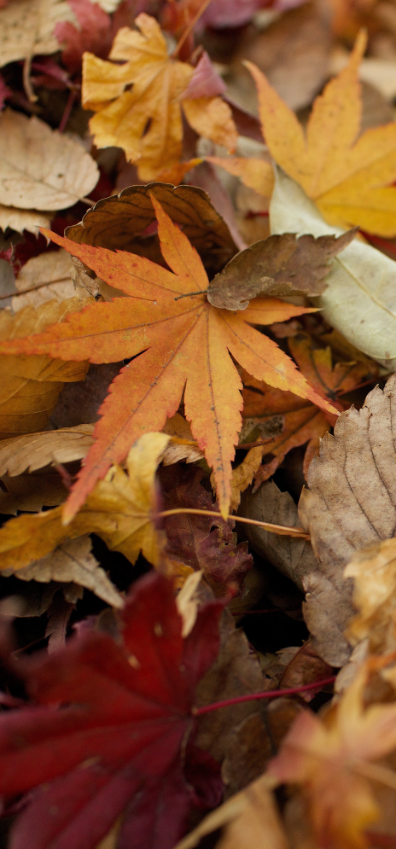 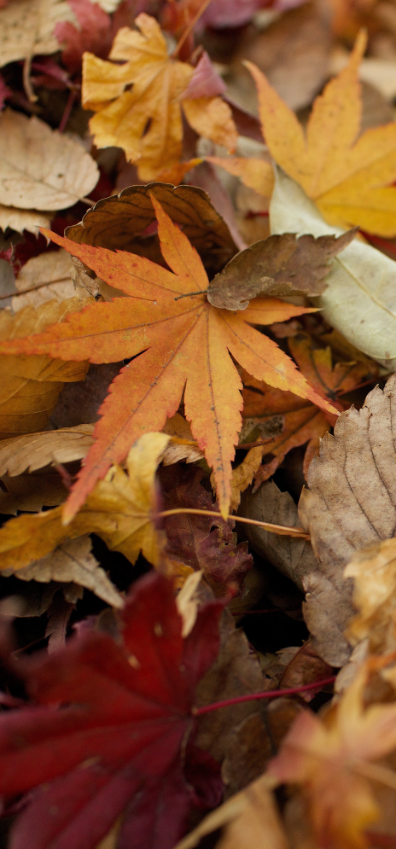 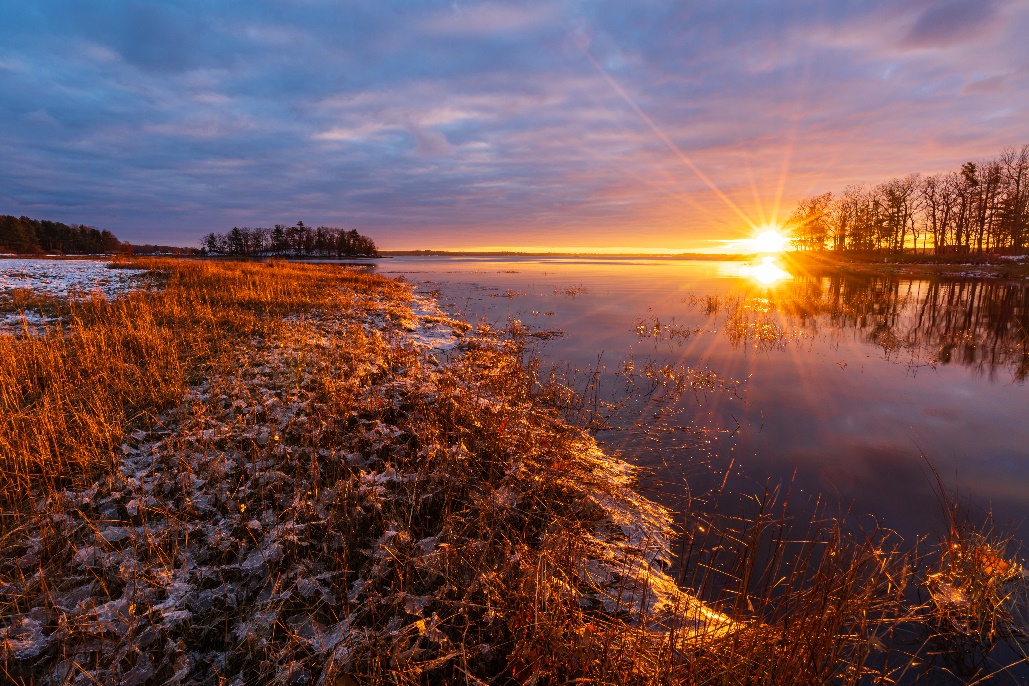 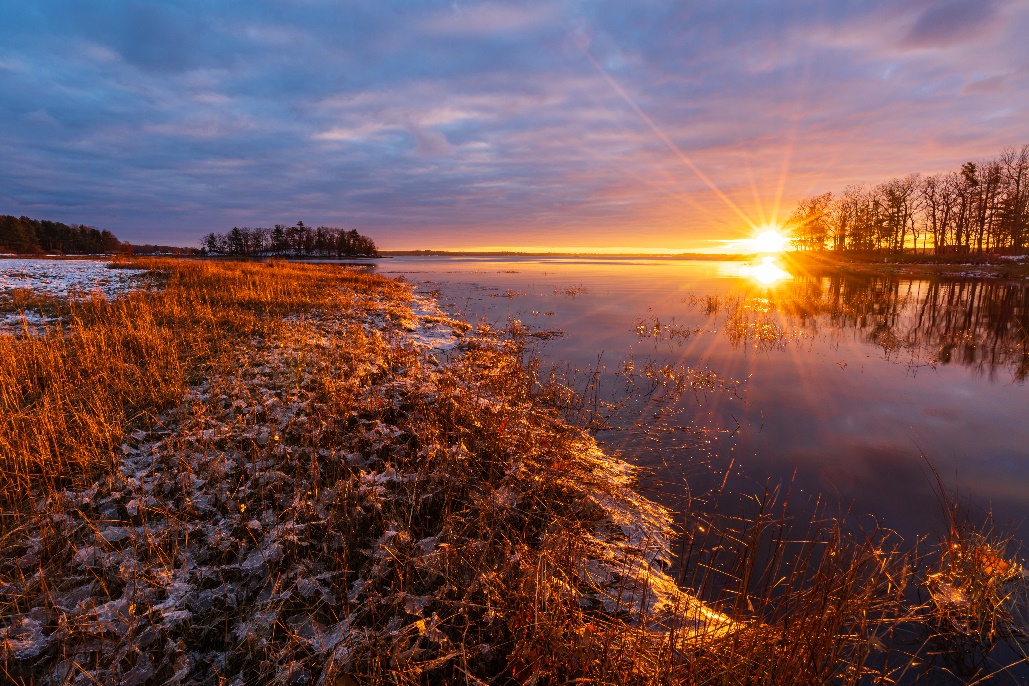 . 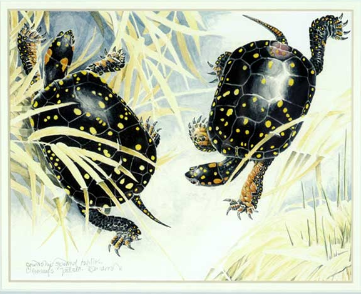 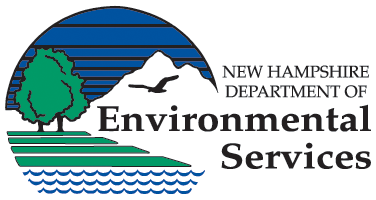 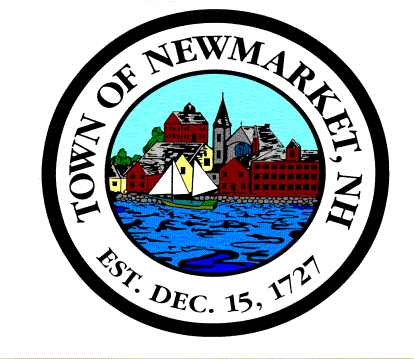 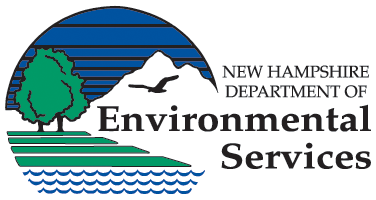 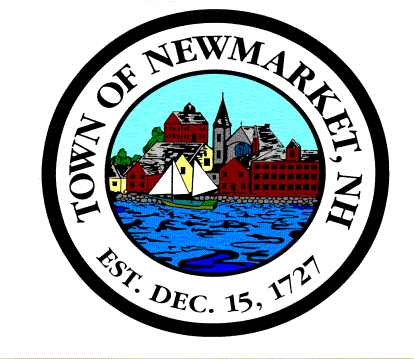 